Programma/Programme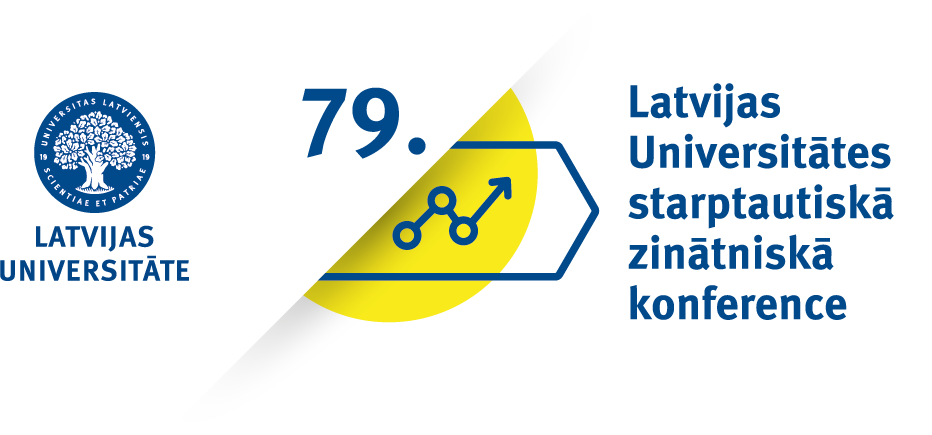 Impact of Globalization to National Economies and BusinessThursday, 28 January 2021, 3.00 PM Latvian timeZoom platform https://us02web.zoom.us/j/84605870846Chairs: Prof. Baiba Šavriņa, Prof.Josef NeuertChairs: Prof. Baiba Šavriņa, Prof.Josef NeuertChairs: Prof. Baiba Šavriņa, Prof.Josef Neuert15.00–15.10Prof. BaibaŠavriņaLatviaProf. Josef NeuertAustriaOpening15.10–15.25Daira BarānovaLatviaThe Impact of the Covid-19 Pandemic on Economic Development in the Eu and Latvia15.30–15.45Matthias KretschmarGermanyApplication of the Principal-Agent Theory in Commercial Banking Relationships15.50–16.05Markus HuemerAustriaImpact of Competence Development on Sales Partners Efficiency16.10–16.25Florian SchuesslerAustriaSpecialist opinions on digital process maturity and the effects on the efiiciency of product development16.30–16.45Klaus DaennerGermanyThe Impact of Global Digitization on Organization in manufacturing16.50–17.05Markus FilkornGermanyResearch Outline presentation on doctoral thesis: “The Impact of IT Governance Maturity on IT Performance and Business Success”17.10–17.25Stefan DoubekGermanyImpact of Leadership effectiveness on the organizational performance of business models in the Automotive Industry17.30–17.45Signe MartišūneLatviaActive labour market policies: what works for older workers?17.50–18.05Matthias PaschkeGermanyInfluence of employee satisfaction on the commission result of savings banks18.10 –18.25Daniel SchettlerSwitzerlandDescriptive comparison of subjective and objective employee performance evaluation18.30 –18.45Sebastian WunderlGermanyThe influence of Industry 4.0 on production and employees18.50 –19.05Bjarne Erik RoscherGermanyDevelopment and Validation of Variables for a quantitative survey researching IT Management effectivity and efficiency19.05–19....Conclusions, discussionsConclusions, discussions